АДМИНИСТРАЦИЯ КАМЫШЛОВСКОГО ГОРОДСКОГО ОКРУГАП О С Т А Н О В Л Е Н И Еот 15.12.2020  N 861О внесении изменений в постановление администрации Камышловского городского округа от 19.02.2020 № 111 «О мерах по организации и обеспечению отдыха и оздоровления детей Камышловского городского округа» (с изменениями, внесенными постановлением администрации Камышловского городского округа от 03.11.2020 № 747)В соответствии с постановлением администрации Камышловского городского округа от 16.03.2020 № 173 «О проведении мероприятий, направленных на предупреждение и ограничение распространения на территории Камышловского городского округа новой коронавирусной инфекции» (с изменениями, внесенными постановлениями администрации Камышловского городского округа), протоколом заседания межведомственной оздоровительной комиссии на территории Камышловского городского округа от 27.07.2020 №4, руководствуясь Уставом Камышловского городского округа, администрация Камышловского городского округаПОСТАНОВЛЯЕТ:1. Внести в постановление администрации Камышловского городского округа от 19.02.2020 №111 «О мерах по организации и обеспечению отдыха и оздоровления детей Камышловского городского округа» (с изменениями, внесенными постановлением администрации Камышловского городского округа от 03.11.2020 №747) следующие изменения:1.1. Целевые показатели охвата отдыхом и оздоровлением детей Камышловского городского округа (Приложение №4) считать утратившими силу.1.2. Направления и объемы расходов бюджета на проведение оздоровительной кампании (Приложение №7) считать утратившими силу.2. Настоящее постановление разместить на официальном сайте Камышловского городского округа (www.gorod-kamyshlov.ru).3. Контроль исполнения настоящего постановления возложить на заместителя главы администрации Камышловского городского округа Соболеву А.А.ГлаваКамышловского городского округа                                                     А.В. Половников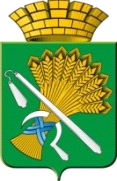 